I can find a fraction of an amountPart 1 – Use the bar model to solve the calculations of a single fractionWhat is the rule for finding a single fraction of an amount?The whole number divided by the denominator.Part 2 – What is the rule for finding a fraction of an amount?The whole number divided by the denominator and multiplied by the numerator.(Hint: you may need to use division for the last few!)Draw a bar model to help you calculate: of 100m of 210kgPart 3- Challenge 1: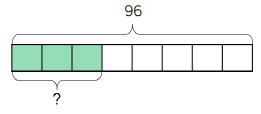 Write a problem that could match the bar model.Challenge 2:To find the area of each colour in the rectangle we need to:Find the area of each colour in the rectangle:Find the area of each colour in the rectangle:Find the area of each colour in the rectangle:25Share 25 into 5 equal parts25÷5=5Find  of 25  = 5 36Share 36 into 6 equal partsFind  of 36=42Share 42 into 7 equal partsFind  of 42m=40 Share 40 into 5 equal partsFind  of 40mm =54Share 54 into 6 equal partsFind  of 54l =63Share 63 into 9 equal partsFind  of 63cm =64 Share 64 into 8 equal partsFind  of 64kg =77Share 77 into 7 equal partsFind  of 77g =81Share 81 into 9 equal partsFind  of 81 =45Share 45 into 5 equal parts45÷5=99 x 3 = 27Find  of 45  = 27 42Share 42 into 6 equal partsFind  of 42g49Share 49 into 7 equal partsFind  of 49kg55 Share 55 into 5 equal partsFind  of 55l72Share 72 into 6 equal partsFind  of 72ml90Share 90 into 9 equal partsFind  of 90104 Share 104 into 8 equal partsFind  of 104m98Share 98 into 7 equal partsFind  of 98mm144Share 144 into 9 equal partsFind  of 144cm